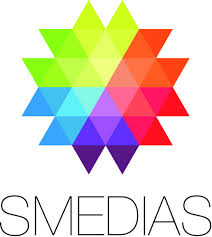 SMEDIAS 2016 Application FormPlease complete this form and submit this, your application fee, and the correct material for your chosen category to ‘SMEDIAS 2016, Generation Y, 25 Windsor Place,Lower Pembroke Street, Dublin 2’. Submit them before 5 PM, Thursday 3rd March 2016.Full category information and entry requirements available at www.smedias.ie. All fields aremandatory. You must submit an individual application form with each category you are entering. Forms may bephotocopied. Each form must contain the name, entrant title (if applicable) email address and mobile number of the student entering.**All contact details must be the students OWN; as in lecturers may not put theircontact details on behalf of the student**Full Name of Entrant/s:______________________________________________________________________________________________________________________________________Category:______________________________________________________________________________________________________________________________________Title of Work:___________________________________________________________________College:______________________________________________________________________________________________________________________________________Student Number/s:______________________________________________________________________________________________________________________________________Postal Address:_________________________________________________________________________________________________________________________________________________________________________________________________________Entrant’s Mobile Number:__________________________________________________________________Email Address:___________________________________________________________________Total Number of Entries: _________________Fee Total: _________________I have read and accept the application rules for SMEDIAS 2016. I am currently in third level education in Ireland. I agree that all the information I have entered above is correct to the best of my knowledge.Date: _______/_______/_______Fee Enclosed: (Check the correct box pertaining to this application)Please make all cheques out to: Student Marketing NetworkTotal Number of Entries: _________________Fee Total: _________________€15 (For the first categorysubmission)€10- (Per additional category after the firstsubmission)For Example: One Category- €15,Two Categories- €25, ThreeCategories- €35, etc.